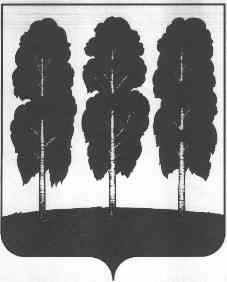 ГЛАВА БЕРЕЗОВСКОГО РАЙОНАХАНТЫ-МАНСИЙСКОГО АВТОНОМНОГО ОКРУГА – ЮГРЫПОСТАНОВЛЕНИЕот  15.02.2018        				              		                                 № 7пгт. БерезовоО награждении  	В соответствии с постановлением главы Березовского района от 30 января 2013 года № 2 «О наградах главы Березовского района», на основании решения комиссии по наградам главы Березовского района (протокол от 13 февраля        2018 года № 3):1. Наградить почетной грамотой главы Березовского района:1.1. Медведеву Веру Витальевну, заведующую муниципального бюджетного дошкольного образовательного учреждения детский сад «Звездочка» за многолетний добросовестный труд в области воспитания детей дошкольного возраста и в связи  празднованием Международного женского дня 8 марта.1.2. Комаринец Ольгу Юрьевну, учителя математики муниципального бюджетного общеобразовательного учреждения Хулимсунтская  средняя общеобразовательная школа за внедрение в учебный процесс новых технологий обучения, современных форм и методов организации и проведения занятий, контроля знаний, который обеспечивает развитие самостоятельности обучающихся и индивидуализацию обучающихся, добросовестный труд в системе образования.         1.3. Бушманову Ирину Александровну, педагога-организатора муниципального бюджетного общеобразовательного учреждения Хулимсунтская средняя общеобразовательная школа за обеспечение единства обучения и воспитания, добросовестный труд в системе образования.                              1.4. Яненко Викторию Николаевну, учителя начальных классов муниципального бюджетного общеобразовательного учреждения  Приполярная  средняя общеобразовательная школа за многолетний добросовестный труд в системе образования и в связи  празднованием Международного женского дня 8 марта.1.5. За многолетний добросовестный труд, за внедрение в учебный процесс новых технологий обучения, современных форм и методов организации и проведении занятий, за активное участие в жизни детского сада, в связи с 45-летием образования муниципального бюджетного дошкольного образовательного учреждения детский сад «Солнышко»:- Попову Марину Григорьевну, воспитателя муниципального бюджетного дошкольного образовательного учреждения детский сад «Солнышко»; -Литвиненко Людмилу Николаевну, воспитателя муниципального бюджетного дошкольного образовательного учреждения детский сад «Солнышко»; - Шевелеву Елену Хайдаровну,  воспитателя муниципального бюджетного дошкольного образовательного учреждения детский сад «Солнышко».         	2. Объявить Благодарность главы Березовского района за качественное информационное обеспечение деятельности органов местного самоуправления Березовского района в сети «Интернет»:- Андриевских Ларисе Владимировне, директору муниципального казенного учреждения «Служба технического обеспечения деятельности органов местного самоуправления муниципального образования Березовский район»;- Дмитриеву Александру Зиновьевичу, инженеру отдела технического и информационного обеспечения муниципального казенного учреждения «Служба технического обеспечения деятельности органов местного самоуправления муниципального образования Березовский район».3. Опубликовать настоящее постановление в газете «Жизнь Югры» и разместить на официальном веб-сайте органов местного самоуправления Березовского района.4. Настоящее постановление вступает в силу после его подписания. Главы района                                                                                                 В.И. Фомин